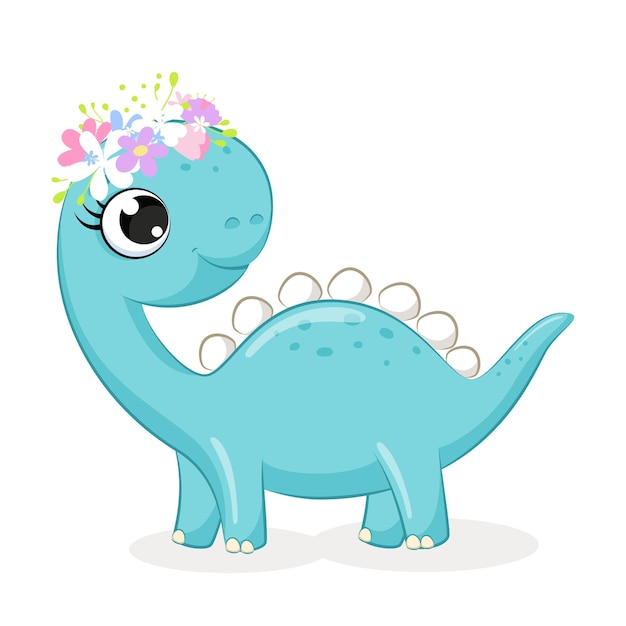 MandagTirsdagOnsdagTorsdagFredagUke 91.marsSkolestartergruppe/grupper2.marsSpråkgrupper3.marsSamlingLek4.marsFiskemåltidUke 107.marsTurdag8.marsSkolestartergruppe/grupper9.marsSpråkgrupper10.marsSvømmekursskolestarterne11.marsFiskemåltidUke 1114.marsTurdag15.marsSkolestartergruppe/grupper16.marsSpråkgrupper17.marsSvømmekursskolestarterne18.marsFiskemåltidUke 1221.marsSkolestarterne dinosaurutstilling påoljemuseet22.marsSkolestartergruppe/grupper23.marsSpråkgrupper24.marsSvømmekursskolestarterneVi feirer Maria!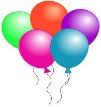 25.marsFiskemåltidUke 1328.marsTurdag29.mars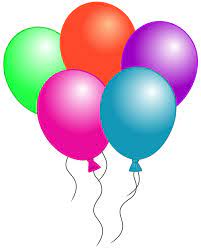 Vi feirer Isac!30.marsVi feirer Agnethe! 31.marsSvømmekursskolestarterne